GM RAILING® PLAN GlasgeländerAusschreibungstext ÖsterreichGM RAILING® PLAN ist ein Glasgeländer für absturzsichernde Verglasungen laut ÖNORM B3716. GM RAILING® PLAN wurde für eine flächenbündige Befestigung, für höchste architektonische Ansprüche an Decken, Rampen oder Treppen konzipiert. Die äußere Glasfläche überragt flächenbündig den Fußbodenaufbau sowie die Deckenkonstruktion und endet erst am Schnittpunkt mit der darunterliegenden Decke.Das Glasbaumodul ist an der unteren Kante linienförmig eingespannt und übernimmt die statische Funktion.Mit * bezeichnete Angaben – Nichtzutreffendes bitte streichen.Titel	Text/Menge/Einheit	Einheitspreis (EP) Gesamtpreis (GP)42.0 Glasgeländer42.1.00 Allgemeine BeschreibungTechnische Kriterien:Zwängungsfrei, einseitig linienförmig eingespanntes Glasgeländer mit unveränderbarer, gleichmäßiger Glaslagerung und Krafteinleitung, ohne örtliche Spannungsspitzen (Keile direkt am Glas) oder Klammern. Glas und Profil als vorgefertigtes Bauelement als System geprüft.Konstruktion:UNI PLAN SOLO*: für die flexible Montagemit bauseitiger Stahl-Unterkonstruktion, abgestimmt auf die GM RAILING® BaureiheUNI PLAN SIDE*: für die seitliche Montage, inkl. Unterkonstruktion Alu, Oberfläche SchutzeloxalUNI PLAN PART*: für Montage an der Bauteilkante, Fußbodenaufbau: 90 mminkl. Unterkonstruktion Alu, Oberfläche SchutzeloxalUNI PLAN TOP*: für Montage von oben, Fußbodenaufbau: 165 mm, inkl. Unterkonstruktion Alu, Oberfläche SchutzeloxalAnforderungen:privater Bereich*/öffentlicher Bereich*Absturzhöhe < 12 m*/Absturzhöhe > 12 m*Innenanwendung*/Außenanwendung*(Windsog/-druck ……….. kN/m²)Glasgeländer-Modul:Verbund-Sicherheitsglas VSG, lt. stat. Erfordernis, PVB 4-fach-Folie für VSG/ESG und VSG/TVG, Mindestdicke 1.52 mm, sichtbare Kanten poliert, im Klebebereich mechanische Sicherung, hohlraumfrei, elastisch verklebt in elox. Einhängeprofil. Senkrechte Positionierung stufenlos feinjustierbar (± 20 mm), schnell austauschbare, vorgefertigte Bauelemente, zertifiziert nach Quality Bond Kriterien und Fremdüberwachung durch das ift Rosenheim.Glasart:VSG/Float*/VSG/ESG*/VSG/TVG*Titel	Text/Menge/Einheit	Einheitspreis (EP) Gesamtpreis (GP)Glasdesign:GM VSG LAMIMART COLOR* (Kollektion-Nr.: ………) /Mattfolie 1*-/2*-/3*-/4*-fach/Extraweiß*/ICE-H*Abdeckprofile:Verkleidung innen: Winkelprofil 30/20 mm*/keine* Oberfläche: natur eloxiert EV1*/schwarz eloxiert*Handlauf/Kantenschutz:Kantenschutz:Edelstahl-U-Profil*, 8 x 24*/29*/35* [mm]Oberfläche: geschliffen K 320*/poliert*Glass Stripe*, schwarz*/grau*(Glasstab aus gezogenem Borosilikat-Glas, werkseitig verklebt, max. 3 m) Handlauf:Edelstahl-U-Profil*, 26 x 28*/34*/39* [mm]Oberfläche: geschliffen K 320*/poliert*Holzummantelung*: rund*/oval*/eckig*Holzart: Buche gedämpft*/Eiche*/europ. Ahorn*Oberfläche: gebeizt*/geölt*/lackiert*Edelstahlnutrohr*, rund, 37 x 42*/43 x 48*/52 x 60* [mm]Oberfläche: geschliffen K 320*/poliert*Leitprodukt: GM RAILING®Baureihe: GM RAILING® PLAN 1 (h² = 160 mm)                  GM RAILING® PLAN 2 (h² = variabel)Hersteller:Glas Marte GmbH+43 5574 6722-938railing.anfrage@glasmarte.atglasmarte.atoder gleichwertig angebotenes System: ...............................Titel	Text/Menge/Einheit	Einheitspreis (EP) Gesamtpreis (GP)42.1.10 Statik, Dimensionierung und PlanungZustimmung im Einzelfall ZiE, Typenstatik, statischer Nachweis von Glas und Konstruktion analog DIN 18008-4, rechnerischer Nachweis von Glas, Unterkonstruktion und Befestigungsmittel, Pendelschlag- und Resttragfähigkeitsnachweise lt. EN 12600 auf Grundlage von Originalbauteilversuchen im Einspannbereich. Es dürfen nur Module verwendet werden, von denen schon sehr viele erfolgreich ein ZiE-Verfahren absolviert haben.Werk-, Freigabe- und Montagepläne, Materialspezifikationen, Ersatzteillisten, Stücklisten, Pflegeanweisungen, Gebrauchs- und Montageanweisungen, Herstellererklärung, Übereinstimmungserklärung werden vom Hersteller bereitgestellt.Verlangt die Prüfstatik oder Behörde außerordentliche Nachweise oder Originalbauteilversuche, sind diese laut Aufwand zu verrechnen. Technische Ausarbeitung gesamt* 	EP ………	  GP ………42.1.20 Glasgeländer horizontalGlasgeländer laut BeschreibungBauteil: ………………………….Geschoss: ………………………siehe Plan-Nr.: …………………Geländerhöhe (hb) ab Oberkante Fertigfußboden: ……….. mGlasausstand (h1) ab Oberkante Profil:………… mProfilhöhe bzw. Höhe der Unterkonstruktion (h2)  …………mAnzahl Ecken…………Stk.Regellänge der einzelnen Glasbaumodule ca. ……… m bis ……… mGesamt ………. lfm	 EP………	GP………	Übertrag		………………Titel	Text/Menge/Einheit	Einheitspreis (EP) Gesamtpreis (GP)	Übertrag	………………42.1.30 Glasgeländer schräg für Treppen, RampenGlasgeländer laut Beschreibung inklusive PodesteBauteil: ………………………….Geschoss: ………………………siehe Plan-Nr.: …………………Geländerhöhe (hb) ab OK Fertigfußboden (Stufenkante) ……… mGlasausstand (h1) ab OK Profil                   ……… mAnzahl Ecken                                            ……… Stk.Regellänge der einzelnen Glasbaumodule ca. .… m bis .… m(lfm: Längenangabe entspricht der Handlauflänge, Glasformate in der Regel Parallelogramme, Podestlängen > 3 m werden als horizontal berechnet; Höhenangabe vertikal)Gesamt ………. lfm	EP ………	GP ………42.1.40 HandlaufHandlaufausführung lt. Beschreibung Horizontal und schräg mit Silikon (keine Trockenprofile) auf Glaskante vor Ort verklebt.Gesamt ……….lfm	EP………	GP………42.1.41 Glaskantenschutz Glass StripeAnstelle der Handlaufausführung wird ein Profil-Glasstreifen 22 x 6 mm, Enden gefast und feingeschliffen, Einzellängen < 3 m aus Borosilikatglas bereits werkseitig auf die obere Glaskante als Glaskantenschutz appliziert. Je nach statischem Erfordernis sind die Glasart und die Glasdicke zu ändern und in dieser Position zu berücksichtigen.Gesamt ………. lfm	EP ………	GP ………		(Bedarfsposition)42.1.60 Handlauf-AnbindungenAnbindungen aus Edelstahl geschliffen K 240Handlaufanbindung an Wand .……. Stk.Eckverbindungen 90°             .……. Stk.Längsverbinder                       .……. Stk.Abschlusssteher                     .……. Stk.Anbindungen gesamte Position:	EP ………	GP ………42.1.70 Befestigung am BaukörperDübel, Schrauben und Verbindungsmittel, in der Außenanwendung in Edelstahlqualität, ausschließlich zugelassene ProdukteGesamt ………. lfm	EP ………	GP ………	Übertrag		………………Titel	Text/Menge/Einheit	Einheitspreis (EP) Gesamtpreis (GP)	Übertrag	………………Summe Titel 42.0 Glasgeländer netto €		..................+ 20 % MwSt. €		..................Gesamtpreis brutto €		..................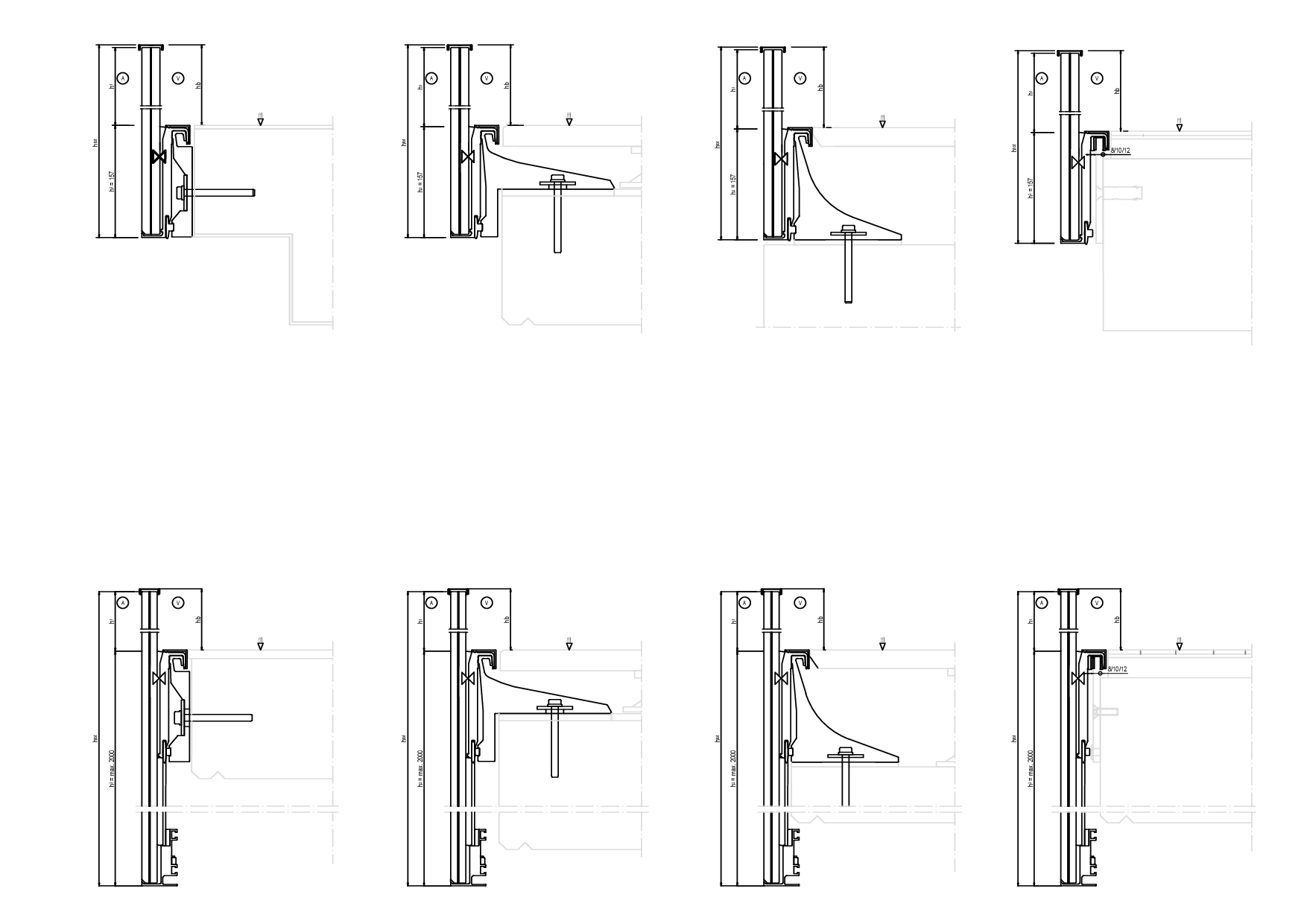 